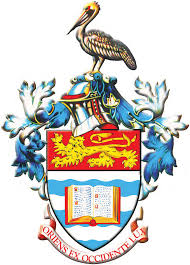 STUDENT 							DATE ACADEMIC ADVISING FORM ACADEMIC ADVISING FORM ACADEMIC ADVISING FORM ACADEMIC ADVISING FORM B.Sc. INTERNATIONAL RELATIONS (SPECIAL) B.Sc. INTERNATIONAL RELATIONS (SPECIAL) B.Sc. INTERNATIONAL RELATIONS (SPECIAL) B.Sc. INTERNATIONAL RELATIONS (SPECIAL)Student Name:Surname:  Surname:  First Name:Status Full-Time
 Part-time  Full-Time
 Part-time Student ID:Prog.YEAR TWO COURSESYEAR TWO COURSESYEAR TWO COURSESYEAR TWO COURSESSEMESTER ISEMESTER ISEMESTER ISEMESTER ICourse code                          Name of course                                             Name of course                                             GOVT 2063Cyber PoliticsCyber PoliticsGOVT 2060International Relations Theories & ApproachesInternational Relations Theories & ApproachesGOVT 3046International OrganizationsInternational OrganizationsGOVT 3052Contemporary Issues in International Relations
Contemporary Issues in International Relations
☐PLUS: One (1) 
Level II/III electiveSEMESTER IISEMESTER IISEMESTER IISEMESTER IICourse code                          Name of course                                             Name of course                                             GOVT 2047Principles of Public International LawPrinciples of Public International LawGOVT 2049International Political EconomyInternational Political EconomyGOVT 2062International SecurityInternational SecurityGOVT 3003Foreign Policy in the 3rd WorldForeign Policy in the 3rd WorldPLUS: One (1) Level II/III elective